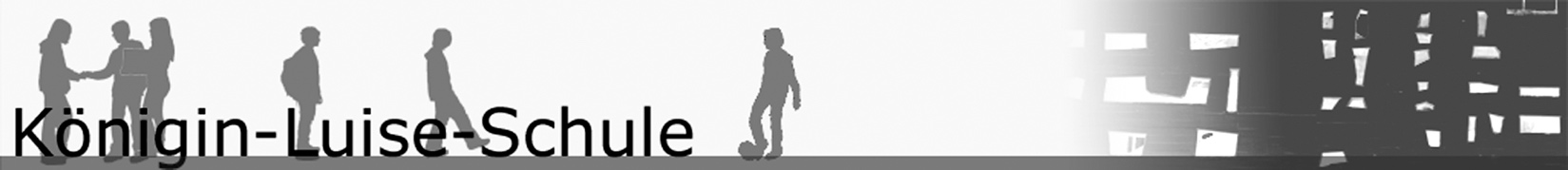 Facharbeit                           Schuljahr 20__/ __      Jahrgangsstufe Q1   Abi 20___Fach:	_______________________		         		  Fachlehrer/in:    ____________________      Bewertung der Facharbeit von: Thema der Facharbeit:   ______________________________________________________________	Wegen Nichteinhaltung des vorgegeben Umfangs der Arbeit von 8-12 Seiten wurde die Arbeit um          Notenpunkt/e herabgesetzt.Wegen vermehrter Verstöße gegen die sprachliche Richtigkeit wurde die Arbeit um          Notenpunkt/e herabgesetzt.Ggf. Kommentar:Gesamtbewertung der Facharbeit: Datum, Unterschrift Fachlehrer/in:Bewertungsgrundlage:ORGANISATION                                                                                                                                                8 PunkteORGANISATION                                                                                                                                                8 PunkteORGANISATION                                                                                                                                                8 PunkteORGANISATION                                                                                                                                                8 Punkte1. Eigenständige Themenfindung/-formulierung, Wahrnehmen der Beratungsgespräche (sinnvolle zeitliche Einteilung, inhaltliche Vorbereitung), Einholung/Nutzung von Hilfen/Beratung, Umsetzung der Beratung1. Eigenständige Themenfindung/-formulierung, Wahrnehmen der Beratungsgespräche (sinnvolle zeitliche Einteilung, inhaltliche Vorbereitung), Einholung/Nutzung von Hilfen/Beratung, Umsetzung der BeratungFORMALE GESTALTUNG                                                                                                                                 15 PunkteFORMALE GESTALTUNG                                                                                                                                 15 PunkteFORMALE GESTALTUNG                                                                                                                                 15 PunkteFORMALE GESTALTUNG                                                                                                                                 15 Punkte1. Vollständigkeit der Arbeit Deckblatt, Gliederung, Literaturverzeichnis, Eigenständigkeitserklärung, ggf. Abbildungsverzeichnis, Formblätter der Beratungsgespräche1. Vollständigkeit der Arbeit Deckblatt, Gliederung, Literaturverzeichnis, Eigenständigkeitserklärung, ggf. Abbildungsverzeichnis, Formblätter der Beratungsgespräche2. Korrektes Deckblatt (nicht nummeriert)Schule, Kurs, Schuljahresangabe, betreuender Lehrer, Thema, Name, Abgabedatum2. Korrektes Deckblatt (nicht nummeriert)Schule, Kurs, Schuljahresangabe, betreuender Lehrer, Thema, Name, Abgabedatum3. Inhaltsverzeichnis (nicht nummeriert)Das Inhaltsverzeichnis ist vollständig und stimmt in Formulierung und Seitenzahlen mit dem Text überein; Eigenständigkeitserklärung ist angefügt und unterschrieben3. Inhaltsverzeichnis (nicht nummeriert)Das Inhaltsverzeichnis ist vollständig und stimmt in Formulierung und Seitenzahlen mit dem Text überein; Eigenständigkeitserklärung ist angefügt und unterschrieben4. Einhaltung weiterer formaler GestaltungsvorgabenUmfang: 8-12 Seiten, Einband, Schriftgröße: 12pt Times New Roman oder 11pt Arial, 1,5 Zeilen Zeilenabstand, Rand: links 4 cm, rechts/unten/oben 2,5 cm, Blocksatz, Seitenzahlen oben rechts mit „Rahmenlinie unten“ 4. Einhaltung weiterer formaler GestaltungsvorgabenUmfang: 8-12 Seiten, Einband, Schriftgröße: 12pt Times New Roman oder 11pt Arial, 1,5 Zeilen Zeilenabstand, Rand: links 4 cm, rechts/unten/oben 2,5 cm, Blocksatz, Seitenzahlen oben rechts mit „Rahmenlinie unten“ 5. Literaturverzeichnisvollständige Angabe aller genutzten Quellen; Internetquellen mit vollständiger URL und Datum des Zugriffs; in die Seitenzählung einbezogen 5. Literaturverzeichnisvollständige Angabe aller genutzten Quellen; Internetquellen mit vollständiger URL und Datum des Zugriffs; in die Seitenzählung einbezogen INHALT                                                                                                                                              38 PunkteINHALT                                                                                                                                              38 PunkteINHALT                                                                                                                                              38 PunkteINHALT                                                                                                                                              38 Punkte1. EinleitungBreite, sinnvolle Ab- und Eingrenzung des Themas; zentrale Fragestellung(en)/Arbeitshypothese; es wird geklärt, was den Leser erwartet; persönliches Interesse an der Sache wird deutlich2. HauptteilAlle Aspekte des Themas in logisch stimmiger Gliederung erfasst und abgegrenzt (mit untergliedernden Zwischenüberschriften)2. HauptteilRoter Faden (stringente Gesamtdarstellung); Verknüpfung der einzelnen Analyseteile2. HauptteilLogische (Argumentations-) Struktur; Themenbezug: Problemorientierung auf das Thema2. HauptteilGewählte Schwerpunkte deutlich herausgearbeitet2. HauptteilAngemessene Gewichtung der Kapitel (Umfang) 3. Schlussteil/FazitZusammenfassung und Bewertung der Arbeitsergebnisse, Rückbezug zur Einleitung und dem Ziel der Arbeit, Reflexion, Ausblick: weitere/offene Fragen4. FachspezifischesAus fachlich bedingter, alternativer Beurteilung resultierende Punktzahl5. Ertrag der ArbeitAngemessenes Verhältnis von Reproduktions-, Reorganisations- und Transferleistungen (Hauptanteil: Reorganisation)Gewinnung vertiefender, abstrahierender, selbstständiger, kritischer EinsichtenWISSENSCHAFTLICHE ARBEITSWEISE                                                                                                          21 PunkteWISSENSCHAFTLICHE ARBEITSWEISE                                                                                                          21 PunkteWISSENSCHAFTLICHE ARBEITSWEISE                                                                                                          21 PunkteWISSENSCHAFTLICHE ARBEITSWEISE                                                                                                          21 Punkte1. Angemessener Umfang und Gründlichkeit der Informationsbeschaffung  z.B. Nutzung von Sekundärliteratur (zitierend oder kritisch), Nutzung mehrerer Medien, aber auch deutlich erkennbare Selbstständigkeit mit dem Thema (z.B. eigene Rechnungen/eigene Erhebungen etc.)1. Angemessener Umfang und Gründlichkeit der Informationsbeschaffung  z.B. Nutzung von Sekundärliteratur (zitierend oder kritisch), Nutzung mehrerer Medien, aber auch deutlich erkennbare Selbstständigkeit mit dem Thema (z.B. eigene Rechnungen/eigene Erhebungen etc.)2. Souveränität im Umgang mit den Materialien und Quellen  Unterscheidung zwischen Faktendarstellung, Referat der Position anderer und der eigenen Meinung; Bemühen um Sachlichkeit und wissenschaftliche Distanz (auch in der Sprache), deutlich erkennbare Eigenständigkeit im Umgang mit dem Thema2. Souveränität im Umgang mit den Materialien und Quellen  Unterscheidung zwischen Faktendarstellung, Referat der Position anderer und der eigenen Meinung; Bemühen um Sachlichkeit und wissenschaftliche Distanz (auch in der Sprache), deutlich erkennbare Eigenständigkeit im Umgang mit dem Thema3. Sinnvolle Nutzung fachspezifischer Methoden bzw. Informationsquellen;Korrekte Zitierweise: alle Stellen, die anderen Werken im Wortlaut oder Sinn nach entnommen sind, werden in jedem Fall unter Angabe der Quellen als Entlehnung kenntlich gemacht; sinnvolle Anmerkungen, Form: Fußnoten oder Angaben im Text; Eckige Klammern als Auslassungszeichen bzw. VeränderungszeichenNutzung verschiedener Darstellungsmöglichkeiten z.B. Tabellen, Graphiken, Bildmaterial, Interviews3. Sinnvolle Nutzung fachspezifischer Methoden bzw. Informationsquellen;Korrekte Zitierweise: alle Stellen, die anderen Werken im Wortlaut oder Sinn nach entnommen sind, werden in jedem Fall unter Angabe der Quellen als Entlehnung kenntlich gemacht; sinnvolle Anmerkungen, Form: Fußnoten oder Angaben im Text; Eckige Klammern als Auslassungszeichen bzw. VeränderungszeichenNutzung verschiedener Darstellungsmöglichkeiten z.B. Tabellen, Graphiken, Bildmaterial, Interviews4. Eigene Schlussfolgerungen sind logisch und aus eigenen Ausführungen abgeleitet; eigene Schlussfolgerungen sind abgegrenzt von der Position anderer4. Eigene Schlussfolgerungen sind logisch und aus eigenen Ausführungen abgeleitet; eigene Schlussfolgerungen sind abgegrenzt von der Position anderer5. Inhaltliche Richtigkeit 5. Inhaltliche Richtigkeit SPRACHLICHE GESTALTUNG                                                                                                                         18 PunkteSPRACHLICHE GESTALTUNG                                                                                                                         18 PunkteSPRACHLICHE GESTALTUNG                                                                                                                         18 PunkteSPRACHLICHE GESTALTUNG                                                                                                                         18 Punkte1. kohärent, schlüssig, stringent und gedanklich klar strukturierter Text1. kohärent, schlüssig, stringent und gedanklich klar strukturierter Text2. Beherrschung der fachsprachlichen und fachmethodischen Anforderungen/ korrekte Anwendung von Fachbegriffen2. Beherrschung der fachsprachlichen und fachmethodischen Anforderungen/ korrekte Anwendung von Fachbegriffen3. Rechtschreibung, Grammatik und Zeichensetzung korrekt, Ausdruck, Stil3. Rechtschreibung, Grammatik und Zeichensetzung korrekt, Ausdruck, Stil4. Sinnvolle Einbindung von Zitaten und Materialien4. Sinnvolle Einbindung von Zitaten und MaterialienGESAMT100%100 - 9695 - 9291 - 8887 - 8382 - 7978 - 7574 - 7170 - 6766 - 6362 - 5857 - 5453 - 5049 - 4039 – 3029 - 2019 - 0Notenpunkte1514131211109876543210Note1+11-2+22-3+33-4+44-5+55-6